T.C.ORDU ÜNİVERSİTESİBİLİMSEL ARAŞTIRMA PROJELERİ KOORDİNASYON BİRİMİ’NEKonu: Ara RaporYürütücüsü olduğum  “………………………….” başlıklı ve ….. kodlu projenin … numaralı ara raporu düzenlenerek ekte sunulmuştur.Gereğini arz ederim.Ekler:Adres:Cep Telefonu:E-posta: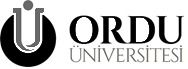 T.C.ORDU ÜNİVERSİTESİBilimsel Araştırma Projeleri Koordinasyon BirimiPROJE ARA RAPOR FORMUGenel BilgilerDönem İçindeki Gerçekleşen Hedefler: Gerçekleşen hedefler ve gelişmeler proje planı ile karşılaştırılarak verilmeli, elde edilen veriler ile varılan ara sonuçlar tartışılmalıdır.Dönem İçindeki İdari ve Mali Gelişmeler: Varsa araştırmacı/yürütücü değişikliği, ek süre, ek bütçe, malzeme değişikliği ve gerçekleşen harcamalar ile muhteviyatları gibi bilgiler verilmelidir.Proje Çalışma Takvimindeki Sapmalar ve Sebepleri: Proje çalışmaları kabul edilen çalışma takvimine uygun yürümüyor ve bu yönde gerçekleşemeyen hedefler var ise gerekçeleri ile açıklanmalıdır.Çalışma Planı Değişiklikleri: Başvuru formunda ortaya konan plandan farklı bir durum oluşmuş ise, bir sonraki dönemde yapılması planlanan materyal, yöntem ve kapsam değişikleri belirtilmelidir.Dönem İçinde Yayımlanan ve Toplantılarda Sunulan Yayınlar/Bildiriler: Dönem içinde bu proje kapsamında yayımlanan yayınlar/bildiriler burada listelenmeli, birer kopyası sisteme yüklenerek sistemin oluşturduğu yayın dilekçesi BAP Birimine verilmelidir.…/…/20..Ünvanı Adı SoyadıSıraNoEvrakın / İşlemin Adı (Eklediğiniz belgeleri işaretleyiniz.)Evrakın / İşlemin Adı (Eklediğiniz belgeleri işaretleyiniz.)Evrakın / İşlemin Adı (Eklediğiniz belgeleri işaretleyiniz.)Evrakın / İşlemin Adı (Eklediğiniz belgeleri işaretleyiniz.)1Ara Rapor Formu ( … Sayfa )Ara Rapor Formu ( … Sayfa )Var Yok 2Ara Raporun EBAP Sistemi Üzerinden YüklenmesiAra Raporun EBAP Sistemi Üzerinden YüklenmesiEvet Hayır 3Diğer Belge[varsa] Belge Adı:( … Adet )Var Yok Proje TürüBilim DalıProjenin BaşlığıProje NoProje YürütücüsüRapor NoKapsadığı Tarih DönemProje Toplam Süresi (Ek süre dahil)ayVerilmiş Ek sürelerayTahsis Edilen Ödenek(Ek ödenek dahil)TLHarcama TutarıYürütücünün Adı SoyadıTarih ve İmza*Bu kısım BAP birimi tarafından doldurulacaktır.*Bu kısım BAP birimi tarafından doldurulacaktır.*Bu kısım BAP birimi tarafından doldurulacaktır.*Bu kısım BAP birimi tarafından doldurulacaktır.*Bu kısım BAP birimi tarafından doldurulacaktır.*Bu kısım BAP birimi tarafından doldurulacaktır.*Bu kısım BAP birimi tarafından doldurulacaktır.*Bu kısım BAP birimi tarafından doldurulacaktır.*Bu kısım BAP birimi tarafından doldurulacaktır.Ara Rapor Ön Değerlendirme İş ÇizelgesiAra Rapor Ön Değerlendirme İş ÇizelgesiAra Rapor Ön Değerlendirme İş ÇizelgesiAra Rapor Ön Değerlendirme İş ÇizelgesiAra Rapor Ön Değerlendirme İş ÇizelgesiAra Rapor Ön Değerlendirme İş ÇizelgesiAra Rapor Ön Değerlendirme İş ÇizelgesiAra Rapor Ön Değerlendirme İş ÇizelgesiAra Rapor Ön Değerlendirme İş Çizelgesiİnceleme Başlığıİnceleme BaşlığıÖn İncelemeÖn İncelemeÖn İncelemeParafSon KontrolSon KontrolParafİnceleme Başlığıİnceleme BaşlığıEvetHayırGerekli DeğilParafEvetHayırParaf1Rapor dilekçe ile sunulmuş mu?.......1Rapor güncel ve uygun formatta hazırlanmış mı?.......1Yetkililerin imzaları tamamlanmış mı?.......1Ara Rapor e-BAP otomasyonuna yüklenmiş mi?.......2Son Ara Raporlar verilmiş mi?.......2Rapor zamanında verilmiş mi?.......3Proje PDG veya Komisyona sunulmaya hazır mı?.......